Name:						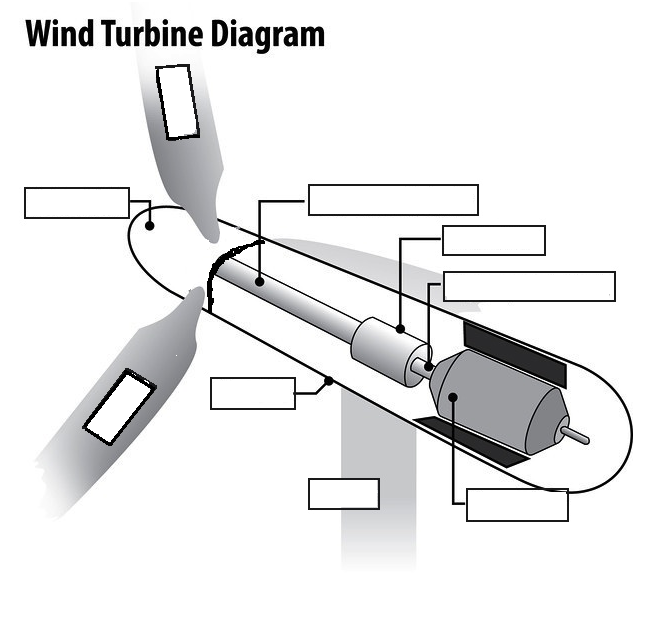 Instructions:  Color and label the followingRotor Hub – REDBlade/Prop – PURPLENacelle – LIGHT BLUELow-speed Shaft – DARK GREENGearbox – LIGHT GREENHigh-speed shaft – YELLOWGenerator – ORANGETower – DARK BLUE